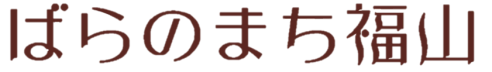 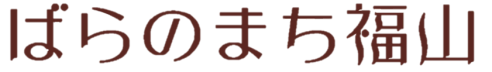 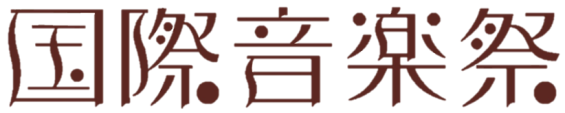 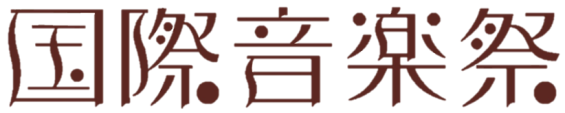 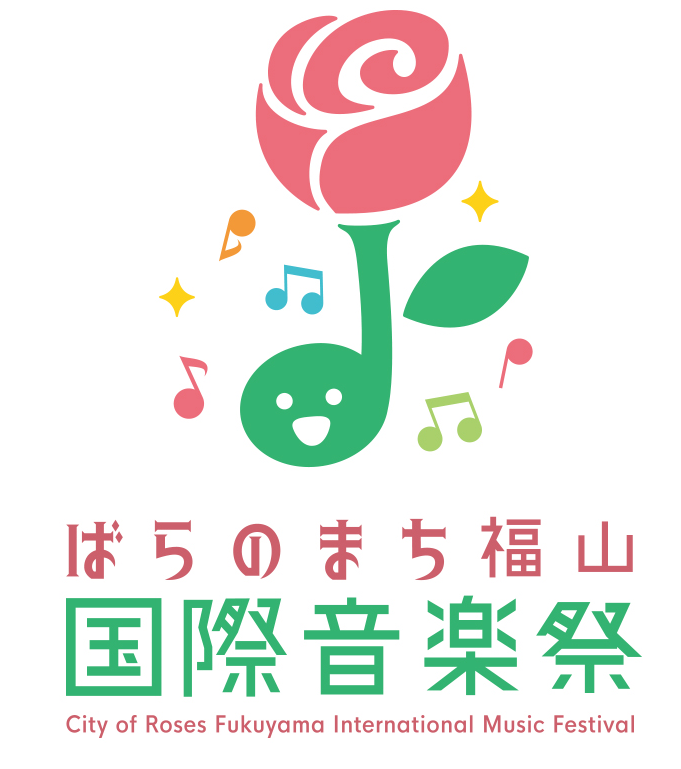 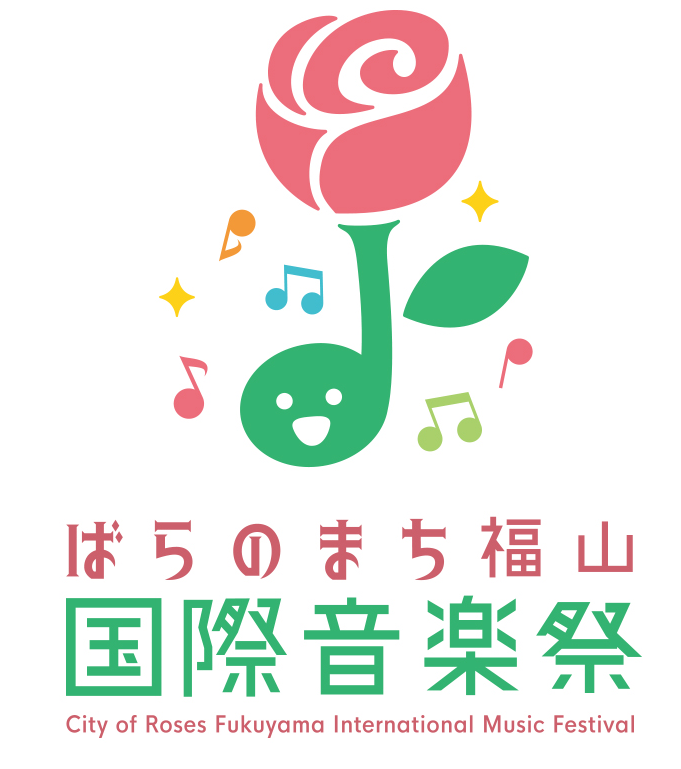 １　申込資格　　小・中・高等学校の児童・生徒（小中学生は保護者の同伴が必要です。）２　招待公演オープニング・ガラ・コンサート　5/13（土）10：30～12：15（10：00開場）アーティスト・イン・コンサート　　　5/13（土）18：30～20：00（18：00開場）ローズ・コンサート　広島交響楽団演奏会　5/14（日）14：00～16：00（13：30開場）フィナーレ・コンサート　5/14（日）18：00～20：00（17：30開場）※公演内容は別紙をご参照ください。３　会場　　ふくやま芸術文化ホール（リーデンローズ）大ホール４　申込方法　　往復はがきに次の必要事項を記入してお申込みください。　　※往信用裏面【住所・名前・学年・電話番号・希望公演名・保護者人数】　　　※返信用表面【住所・名前】・往復はがき1枚につき1名様1公演のご招待です。応募者多数の場合は抽選となります。・小中学生の鑑賞には保護者の同伴が必要です。・保護者の方は当日チケットをご購入ください。５　募集人数　　各公演ともに2・3階席200人程度（自由席）６　申込締切　2023 年（令和5年）4月20日（木）必着申込先・お問合せ先　　ばらのまち福山国際音楽祭実行委員会事務局（福山市経済環境局文化観光振興部文化振興課内）　　〒720-8501　福山市東桜町3-5　　℡ 084-928-1117／Fax 084-928-1736／Mail bunka@city.fukuyama.hiroshima.jp